Bogotá, D.C. octubre de 2023SecretarioJAIME LUÍS LACOUTURE PEÑALOZASecretaría GeneralCámara de RepresentantesAsunto: Presentación del Proyecto de Ley Nro. _________  “POR MEDIO DEL CUAL SE ADOPTAN MEDIDAS DE ALIVIO A OBLIGACIONES FINANCIERAS DE PEQUEÑOS Y MEDIANOS PRODUCTORES AGROPECUARIOS”Respetado Secretario reciba cordial saludo,En ejercicio de la facultad prevista en el artículo 140 numeral 1º de la Ley 5ª de 1992, presento a consideración del Congreso de la República el proyecto de ley “POR MEDIO DEL CUAL SE ADOPTAN MEDIDAS DE ALIVIO A OBLIGACIONES FINANCIERAS DE PEQUEÑOS Y MEDIANOS PRODUCTORES AGROPECUARIOS”,  lo anterior a efectos de surtir el respectivo trámite legislativo.Cordialmente,WILMER CASTELLANOS HERNÁNDEZ                  Representante a la Cámara Congreso de la RepúblicaPartido Alianza Verde                                                                                                 ARTICULADOPROYECTO DE LEY _________    DE 2023 “POR MEDIO DEL CUAL SE ADOPTAN MEDIDAS DE ALIVIO A OBLIGACIONES FINANCIERAS DE PEQUEÑOS Y MEDIANOS PRODUCTORES AGROPECUARIOS”  EL CONGRESO DE LA REPÚBLICA DE COLOMBIADECRETAARTÍCULO 1°. OBJETO. La presente ley tiene por objeto adoptar medidas con el fin de aliviar las obligaciones financieras de pequeños y medianos productores agropecuarios deudores del Programa de Reactivación Agropecuaria (PRAN) y del Fondo de Solidaridad Agropecuaria (FONSA).ARTÍCULO 2°. ALIVIO ESPECIAL A DEUDORES DEL FONDO DE SOLIDARIDAD AGROPECUARIA (FONSA) Y DEL PROGRAMA DE REACTIVACIÓN AGROPECUARIA (PRAN). Los deudores con obligaciones a 31 de diciembre de 2022 del Fondo de Solidaridad Agropecuario (FONSA), así como del Programa Nacional de Reactivación Agropecuaria (PRAN), podrán extinguir sus obligaciones de acuerdo con las condiciones y términos que reglamente el Gobierno Nacional, dicha extinción se llevará a cabo dentro de un año y seis meses contados a partir de la promulgación de la presente Ley. Los Programas PRAN y FONSA, asumirán todas las costas judiciales, honorarios y valores por concepto de seguro causados, respecto de los deudores que se acojan a lo dispuesto en este artículo. PARÁGRAFO 1°. Los deudores que hayan realizado abonos a capital podrán extinguir sus obligaciones cuando estos cancelen la diferencia entre el monto inicial de la deuda y los abonos a capital realizados hasta la fecha que establezca el Ministerio de Agricultura y Desarrollo Rural. En caso de que los abonos a capital efectuados superen el monto inicial de la deuda esta se entenderá pagada en su totalidad, sin que haya lugar a solicitar el reembolso de lo pagado por encima de ese valor.PARÁGRAFO 2°. El Gobierno Nacional definirá las modalidades, tiempos y demás condiciones de pago que se aplicarán a la cartera concerniente.PARÁGRAFO 3°. La Información sobre las condiciones que establezca el Gobierno Nacional y que aplicará el administrador y/o acreedor de las carteras PRAN y FONSA, deberá ser de fácil acceso, uso y comprensión por parte de los beneficiarios para que se entiendan los términos y efectos de los alivios.PARÁGRAFO 4°. Los acreedores de la cartera originada en los Programas PRAN podrán celebrar acuerdos de recuperación y pago de cartera, hasta por un año y seis meses contados a partir de la promulgación de la presente ley; sobre las obligaciones adquiridas, los cuales podrán Incluir la condonación de intereses corrientes y de mora, así como de quitas de capital en los términos y límites fijados en la reglamentación posterior.ARTÍCULO 3°. SUSPENSIÓN DEL COBRO JUDICIAL Y PRESCRIPCIÓN. FINAGRO o la entidad que obre como administrador o acreedor de las obligaciones del PRAN y del FONSA, se abstendrá de adelantar su cobro judicial a los deudores de los que trata el artículo segundo de esta ley, hasta por un año y seis meses contados a partir de la promulgación de ella; término dentro del cual se entenderán suspendidas tanto las acciones de cobro como los términos de prescripción de las mismas y sus garantías, conforme a la ley.PARÁGRAFO. Lo anterior con excepción de las obligaciones que hagan parte de procesos concursales y acuerdos de reestructuración y reorganización empresarial, en los cuales no se aplicará lo dispuesto en presente artículo.ARTÍCULO 4°. Para los efectos de la presente Ley se entenderá pequeño y mediano productor,  lo establecido por la Comisión Nacional de Crédito Agropecuario  -CNCA o quien haga sus veces, al momento de la adquisición del crédito.ARTÍCULO 5°. Modifíquese el artículo 8 de la ley 2071 de 2020, el cual quedará así: ARTÍCULO 8o. CREACIÓN DEL PROGRAMA DE ALIVIO A LAS OBLIGACIONES FINANCIERAS Y NO FINANCIERAS PARA CADENAS PRIORIZADAS POR EL MINISTERIO DE AGRICULTURA Y DESARROLLO RURAL. Créase un Programa de Alivio a las Obligaciones Financieras y no financieras otorgadas en condiciones FINAGRO por los Intermediarios financieros, así como a las obligaciones agropecuarias y contraídas con proveedores de insumos agropecuarios, asociaciones, agremiaciones y cooperativas, para el efecto el Gobierno Nacional reglamentará la materia.El Ministerio de Agricultura y Desarrollo Rural reglamentará el funcionamiento del programa, cuyos beneficiarios solo podrán ser pequeños y medianos productores agropecuarios, incluidos pescadores artesanales, con créditos que hayan entrado en mora antes del 31 de diciembre de 2022.PARÁGRAFO 1. En ningún caso el productor podrá acceder a este programa de alivio y ser beneficiario del FONSA al mismo tiempo.PARÁGRAFO 2. Se entenderá por deudas no financieras aquellas acreencias adquiridas por los pequeños y medianos agricultores con asociaciones, cooperativas, agremiaciones u otras entidades no financieras que estén legalmente reconocidas y tributariamente reportadas ante la DIAN, el Gobierno Nacional reglamentará la materia.ARTÍCULO 6°. El Ministerio de Agricultura entregará informes trimestrales al Congreso y a la ciudadanía sobre los avances parciales y acumulados de las medidas financieras conferidas a los pequeños y medianos productores agropecuarios, pesqueros, acuícolas, forestales y agroindustriales.El Ministerio de Agricultura y Desarrollo Rural también deberá publicar la Información básica de los beneficiarios que accedieron a las medidas contempladas en esta ley. .ARTÍCULO 7°. VIGENCIA. La presente ley rige a partir de la fecha de su promulgación y deroga todas las disposiciones que le sean contrarias.Cordialmente,WILMER CASTELLANOS HERNÁNDEZ                  Representante a la Cámara Congreso de la RepúblicaPartido Alianza Verde                                                                                                 EXPOSICIÓN DE MOTIVOS2.1. Presentación y síntesis del proyecto La presente iniciativa de Ley contiene 7 artículos incluyendo la vigencia, que buscan aliviar 46.595 obligaciones financieras de pequeños y medianos productores agropecuarios  deudores de los Programas PRAN y FONSA que han sido afectados por fenómenos fitosanitarios, zoosanitarios (generados por plagas y enfermedades en cultivos de animales), biológicos, caída severa y sostenida de ingresos de conformidad con el artículo 12 de la Ley 1731 de 2014, afectaciones climáticas, orden público, los efectos efectos de la declaratoria de la emergencia sanitaria asociada a la enfermedad Coronavirus COVID-19 y en general por cualquier otro fenómeno no controlable por el productor que haya afectado su actividad productiva, de logística y comercialización impidiendoles el cumplimiento de las mismas, en pro de la reactivación del sector.A pesar de que el Producto Interno Bruto creció  un 7,5% en el año 2022pr respecto al año 2021pr, y que las actividades económicas que más contribuyeron a la dinámica del valor agregado nacional fueron: artísticas de entretenimiento, recreación y otras actividades de servicios, seguidas de  información y comunicaciones  y el comercio al por mayor y al por menor. El sector primario asociado a actividades como la agricultura, ganadería, caza, silvicultura y pesca presentó un decrecimiento  del 1.9% en su tasa de crecimiento para el mismo periodo.Y es que ese decrecimiento en uno de los sectores económicos históricamente más importante del país, se debió al comportamiento de las siguientes variables:“decrecimiento de: Cultivo permanente de café: 15.3%Cultivos agrícolas transitorios; cultivos agrícolas permanentes; propagación de plantas (actividades de viveros, excepto viveros forestales); actividades de apoyo a la agricultura y la ganadería y posteriores a la cosecha; explotación mixta (agrícola y pecuaria) y caza ordinaria y mediante trampas; y actividades de servicios conexas: 1.7%Ganaderia: 0.4%En contraste con lo anterior presentaron crecimiento la silvicultura y extracción de madera en un 17,9% y la pesca-  acuicultura 18,2%”. Cuyas causas se originan en factores tales como la desigualdad y pobreza, políticas estatales, cambio climático, enfermedades vegetales y animales, conflicto interno, cambios en las preferencias de los consumidores, fraccionamiento en el ciclo de producción- logística y comercialización, limitaciones respecto a acceso a crédito, fluctuaciones en tasa  de cambio así como de precios de los productos, escasez de insumos, recesión mundial derivada de las medidas tomadas en el marco del COVID-19 y el conflicto bélico entre Ucrania y Rusia.En el marco de la Ley 2294 de 2023, “Por el cual se expide el Plan Nacional de Desarrollo 2022-2026 "Colombia Potencia Mundial de la Vida” se contempló la transformación: 3. Derecho Humano a la Alimentación, que consta de:“tres pilares soportados en una gobernanza interinstitucional: disponibilidad y accesibilidad a alimentos, así como su adecuación a las necesidades nutricionales de la población según su curso de vida y las prácticas alimentarias territoriales. La disponibilidad se refiere a una oferta suficiente y sostenible de alimentos, el acceso se refiere a capacidad de pago para adquirir alimentos y a la disponibilidad física de los alimentos. Finalmente la adecuación implica que la alimentación sea completa, equilibrada, adecuada, diversificada e inocua para el desarrollo físico, mental, social y cultural de los individuos. De manera transversal, se encuentra inmersa la sostenibilidad que busca garantizar alimentos para las generaciones presentes y futuras. Sobre este Derecho, se evidencia que Colombia presenta una desconexión entre el potencial del país para ser despensa mundial de alimentos y los altos niveles de inseguridad alimentaria y nutricional”.(negrita fuera de texto)En cuanto a expectativas de crecimiento contempladas en el PND, para las vigencias de 2025 y 2026 se proyecta un crecimiento de la economía colombiana de 3,6% impulsado por los sectores de agricultura, industria y servicios. Al analizar  las proyecciones del PIB por el lado de la oferta se estima pasar de -0.1 en 2022 a 6.0 en 2026, en el sector de agricultura, silvicultura y pesca. (...) lo anterior a través de “una política pública orientada al cambio estructural debe mejorar la dotación de factores, como por ejemplo la distribución de la tierra o las facilidades de crédito con garantía estatal. Las estrategias que se adopten deberán garantizar una correspondencia entre la dotación factores y dinámicas productivas.Por lo anterior y en aras de contribuir al posicionamiento de Colombia como despensa Alimentaria y por ende a la reactivación del sector agropecuario, se pretende generar un alivio parcial o total de las obligaciones financieras de pequeños y medianos productores agropecuarios que forman parte de los programas PRAN y FONSA con corte a 31 de diciembre de 2022..2.2. 	Contenido del proyectoEl Proyecto de Ley consta de  artículos con los siguientes temas:Artículo 1°. Objeto. Artículo 2°. Alivio especial a deudores del Fondo de Solidaridad Agropecuaria (FONSA) y del Programa de Reactivación Agropecuaria (PRAN).Artículo 3°. Suspensión del cobro judicial y prescripción para deudores previstos en el artículo 4o de la presente ley. Artículo 4°. Definición de pequeño y mediano productor.Artículo 5°. Modificación del Artículo 8 de la ley 2071 de 2020.Artículo 6°. Entrega de informes trimestrales al Congreso y a la ciudadanía sobre los avances parciales y acumulados por parte del MADR.Artículo 7°. Vigencia y derogatorias. 2.3.	 Antecedentes LegislativosA continuación se enuncian las iniciativas de ley que han contribuido a la constitución de un antecedente legislativo, y que han redundado en medidas de alivio y saneamiento de cartera para pequeños y medianos productores agropecuarios, pesqueros, acuícolas, forestales y agroindustriales.PL 092/22 Cámara: “Por medio del cual se modifica la ley 2071 de 2020 y se adicionan otras disposiciones para los acuerdos de recuperación, saneamiento de cartera agropecuaria, las medidas de alivio especial a deudores del fondo de solidaridad agropecuario y del programa nacional de reactivación agropecuaria y otros tipos de deudores del sector agropecuario”.A través de este proyecto de ley se busca favorecer las “condiciones de acceso a los beneficios de condonación de intereses y de mora, quitas de capital, así como otros conceptos dados en la ley 2071 de 2020 y decretos reglamentarios 596 y 1730 de 2021 en materia de financiamiento para la reactivación del sector agropecuario de carteras en condiciones FINAGRO con garantías FAG pagadas y no pagadas como también carteras con garantías reales de la deudas castigadas y no castigadas, vencidas y no vencidas”.2.4.	 Justificación Como se manifestó en la síntesis de la iniciativa, el presente proyecto de Ley pretende aliviar las obligaciones financieras de pequeños y medianos productores agropecuarios que formaban parte de los programas PRAN y FONSA con corte a 31 de diciembre de 2022,  que han sido afectados por fenómenos no controlables por el productor y que han afectado su actividad productiva, de logística y comercialización impidiendole el cumplimiento de las mismas, en pro de la reactivación del sector.Contexto sector agropecuarioDe  conformidad con la Encuesta Nacional Agropecuaria -ENA en 2019 la producción total del país correspondió a 63.247.863 toneladas de las cuales el 66.7% corresponden a productos agroindustriales, 10.6% a frutales. 10.1% a tubérculos y plátano, el 7% a cereales, el 4.8% a verduras y legumbres y 0.7% a árboles frutales dispersos.Respecto al producto interno bruto, el sector agropecuario a finales de 2021 presentó un crecimiento positivo del 2,4% , el cual disminuyó a  -1,9 % en 2022. Al detallarse por subsectores, se presentaron tasas de crecimiento positivas en dos subsectores; silvicultura y extracción de madera 17.9 % y pesca y acuicultura 18,2%. en contraste con lo anterior presentaron decrecimiento el cultivo permanente de  café  -15.3%, cultivos agrícolas, actividades de apoyo a la agricultura y ganadería, mixtas, caza ordinaria y servicios conexos de -1.7% y la ganadería con - 0.4%”De acuerdo con el informe  de gestión sostenible FINAGRO 2022, es posible evidenciar que las actividades de ganadería (25%) y cultivo permanente de café (8%)  continúan siendo las actividades con mayor participación dentro del PIB agropecuario.Figura 1. Evolución de los componentes del PIB agropecuario ($ constantes 2022)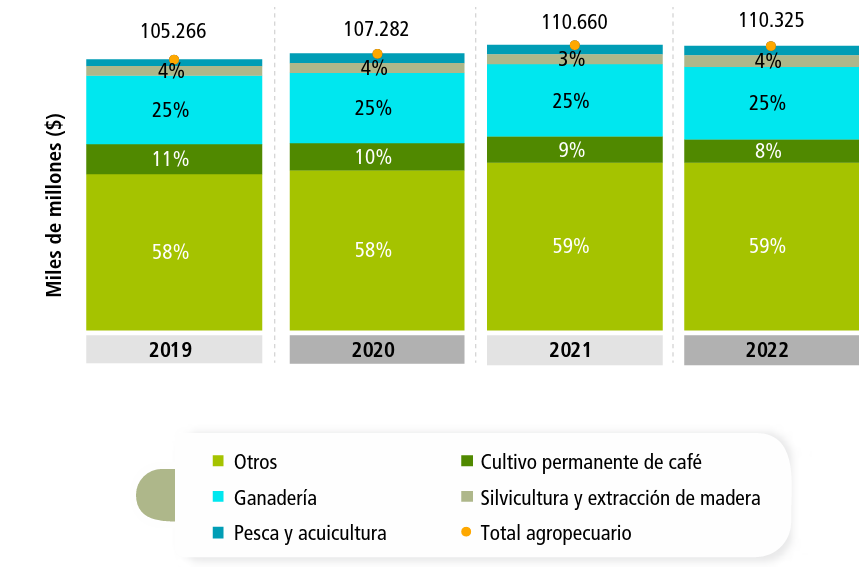 Fuente: informe de gestión sostenible 2022. FINAGRO. De acuerdo con el boletín técnico del índice de precios del consumidor, generado por el Departamento Nacional de Estadística -DANE, “En diciembre de 2022 comparado con diciembre de 2021 los sectores de Agricultura, ganadería y pesca (33,46%) y Explotación de minas y canteras (29,31%) presentaron variaciones superiores a la media nacional(21,81%), mientras que el sector de Industrias manufactureras (16,34%) registró una variación inferior a la media”Por otra parte, de la Gran Encuesta Integrada de Hogares del DANE 2022 (GEIH), fue posible inferir que en 2022, 22.032 miles de personas se encontraban ocupadas en el país y que de estas el 14,6%, es decir 3.224 miles de personas se dedicaban a la Agricultura, ganadería, caza, silvicultura y pesca.Contexto de factores que han afectado al sectorEl Ministerio de Agricultura y Desarrollo Rural - MADR en su boletín de Precios de Alimento Balanceado para Animales No. 1 del 2021, menciona algunos de los aspectos que han influido directa e indirectamente en el incremento del precio de los alimentos para animales, el MADR se refiere a los efectos negativos que ha traído a la economía el COVID-19 y el paro nacional del primer semestre de 2021, en esa medida existe una relación directa entre estos dos eventos y el incremento en el precio de los alimentos balanceados para animales. Frente al primer evento, la escasez de las materias primas necesarias para la elaboración de otros bienes, conllevó a que existiera una alteración en la cadena logística mundial y la ya conocida crisis de contenedores. Por otra parte, el paro nacional que se dio producto del estallido social, generó que muchos de los agroinsumos y productos como el maíz, soya, y torta de soya se quedaran represados en los puertos, lo que desembocó en un incremento del precio final de los alimentos para consumo humano como para animales, pues se tuvo que pagar sobrecostos por contenedores y bodegajes de mercancías. Aunado a lo anterior, la contienda que inició el 24 de febrero de 2022 y que a la fecha continúa, en la que tropas del ejército Ruso cruzaron la frontera en varias zonas de Ucrania, generó un fuerte impacto en el mundo respecto a la oferta de algunos productos como alimentos (trigo, cebada y maíz), petróleo, gas y fertilizantes; toda vez que la alteración de los procesos de producción y exportación redujo la disponibilidad de estos productos, principalmente en países en desarrollo, donde se evidenció la crisis de alimentos y de precios. situación que implicó la necesidad de suscribir en julio de 2022 dos acuerdos: “1. el memorando de entendimiento entre las Naciones Unidas y la Federación Rusa para facilitar el acceso sin trabas de sus exportaciones de alimentos y fertilizantes a los mercados globales. 2. la Iniciativa de Granos del Mar Negro (BSGI), firmada por la Federación Rusa, Türkiye, Ucrania, y atestiguada por las Naciones Unidas para permitir la exportación segura de cereales, fertilizantes y otros productos alimenticios desde los puertos ucranianos en el Mar Negro” Al respecto Naciones Unidas, manifestó que “este progreso es frágil y persisten las presiones sobre los precios. Si bien los precios de los alimentos han bajado desde su máximo histórico al comienzo de la guerra, siguen siendo altos en comparación con los niveles anteriores a la crisis. Además, las depreciaciones de las monedas impiden que muchos países en desarrollo se beneficien de las disminuciones de los precios mundiales y, en los casos más graves, los precios incluso han subido.”Si bien es cierto el PIB creció al 7,5% para el 2022, las condiciones financieras del sector agropecuario se vieron afectadas por: 1. el costo de vida, que en Colombia alcanzó su nivel más alto desde 1998, llegando al 13,1% en diciembre de 2022 en su variación anual según lo reportó el DANE, generada por “la fuerte demanda interna, la inercia de la inflación, la indexación de rentas, las pérdidas de cultivos por las fuertes lluvias, y la depreciación del peso colombiano”. 2. “el incremento de la tasa de interés de política en 100 puntos básicos (p.b.) que por decisiones de la Junta Directiva del Banco de la República alcanzó el 12 %, y 3. la continua incertidumbre sobre la inversión extranjera”Respecto a cambios climáticos en el país , en la columna denominada: Colombia: entre La Niña y El Niño, del pasado 2 de junio de 2023, publicada por la Universidad Javeriana se hace referencia a que “entre 2020 y 2022 se registraron eventos continuos de La Niña y que en el país se manifestaron con precipitaciones superiores al 20% de los promedios registrados entre 1991 y 2020 que provocaron inundaciones, deslizamientos y aumento en los precios de los alimentos en los últimos dos años.” Factores que incidieron negativamente en la producción del sector agropecuario.Contexto programas de alivio a la deudaTendiente a generar condiciones financieras especiales para la atención oportuna de créditos de pequeños y medianos productores que les permitan mantenerlos como sujetos activos de servicios y productos del sistema financiero tradicional, el Gobierno Nacional a través del Ministerio de Agricultura y Desarrollo Rural -MADR,  creo: Fondo de Solidaridad Agropecuaria -FONSA:  a través de la Ley 302 de 1996, como una cuenta especial dependiente del Ministerio de Agricultura y Desarrollo Rural, “para otorgar apoyo económico a productores agropecuarios y pesqueros respecto a alivio parcial o total de sus obligaciones, cuando en el desarrollo de dicha actividad se presente alguna de las situaciones de crisis contempladas por la Ley 1731, artículo 12 que regula este programa”.Fondo que fue modificado a través de la ley  1731 de 2014, “por medio de la cual se adoptan medidas en materia de financiamiento para la reactivación del sector agropecuario, pesquero, acuícola, forestal y agroindustrial, y se dictan otras disposiciones relacionadas con el fortalecimiento de la Corporación Colombiana de Investigación Agropecuaria (Corpoica)”, respecto a ampliación de objetivos, funciones, situaciones de crisis principalmente.Programa Nacional de Reactivación Agropecuaria -PRAN:  “fue adoptado a través del Decreto 967 de 2000 y reglamentado por medio de la Resolución 405 de 2000 del MADR, con el fin de reactivar el sector agropecuario tras la crisis vivida por el país a finales de la década de los noventa”.Ley 2071 de 2020 - Alivio especial deudores FONSA y PRAN: A través de esta ley se adoptaron medidas de financiamiento para la reactivación del sector agropecuario, pesquero, acuícola, forestal y agroindustrial, tendientes a facilitar la extinción de las obligaciones a 56.341 potenciales beneficiarios (Productores que al 30 de noviembre de 2020 tenían un saldo adeudado) de los programas PRAN y al FONSA. Para ello FINAGRO como administrador de las dos carteras, adelantó desde el 1 de junio de 2021 estrategia de difusión, la cual logró los siguientes resultados con corte 31 de diciembre de 2021: “El 31.7% de los posibles beneficiarios del PRAN y el 15.42% de los beneficiarios del FONSA se acogieron a los alivios contenidos en la ley 2071 de 2021.El 15.8% de los potenciales beneficiarios se acogió a la ley y canceló su obligación.Se recaudó por concepto de recuperación de cartera durante la vigencia de la ley $14.514 millones.El saldo de la cartera por concepto de capital, seguros causados y gastos judiciales (para obligaciones de cobro jurìdico) ascendió a $38.689 millones.La gestión realizada entre 01 de junio y el 31 de diciembre de 2021, representó para el MADR el ingreso de $16.026 millones por concepto de recuperaciòn de cartera. (14.514 millones en el marco de la ley respecto a FONSA Y PRAN  y $1.512 millones por recuperación de obligaciones  gracias al reconocimiento de 395 seguros de vida por  reconocimiento de incapacidad total o permanente del deudor)”Tabla 1. Alivios de la Ley 2071, con corte a 31 de diciembre de 2021.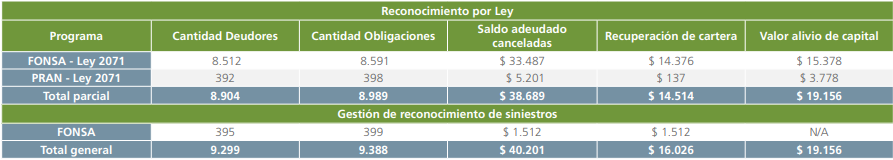 Fuente:  Informe de Gestión Sostenible 2021. Finagro.Vale la pena tener presente que durante la vigencia 2022, el Gobierno Nacional no reconoció intervenciones a través de compras de cartera o reconocimiento de alivios adicionales en el marco de los programas PRAN Y FONSA.  (ya no aplicaban los beneficios de la Ley 2071 de 2020), no obstante  FINAGRO  adelantó acciones para incrementar el recaudo de los programas administrados como lo fueron mensajes de texto seguimiento a productores así como el envío de estados de cuenta, los cuales permitieron un recaudo con corte a 31 de diciembre por un valor de $4.655 millones. ($34.034 millones menos que lo recaudado en 2021 cuando estaba vigente la ley de alivios).Tabla 2. Recaudo de carteras administradas PRAN Y FONSA 2022 ($ millones)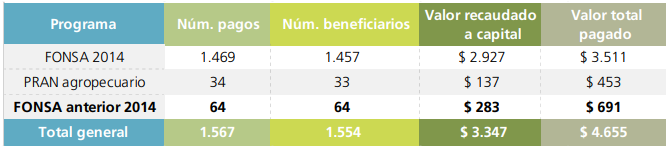 Fuente:  Informe de Gestión Sostenible 2022. Finagro.De conformidad con el informe de gestión sostenible de FINAGRO, correspondiente a la vigencia 2022  “el saldo de los programas PRAN Y FONSA disminuyó 2,3 % ubicándose para 2022 en $180.566 millones, y el número de obligaciones con saldo pasó de 47.592 en 2021 a 46.595 en 2022.” Negrita fuera de texto.Tabla 3. Saldos de Cartera  PRAN Y FONSA 2021-2022 ($ millones)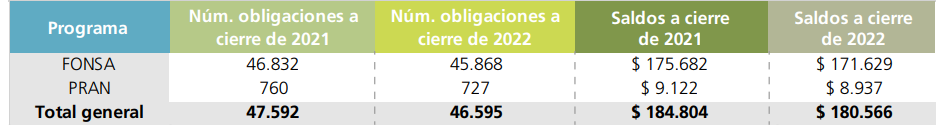 Fuente:  Informe de Gestión Sostenible 2022. Finagro.En consecuencia, se hace necesario apoyar a pequeños y medianos productores que se encuentran como deudores de los programas PRAN y FONSA, para que estos puedan cubrir las obligaciones financieras que adquirieron con corte a  31 diciembre de 2022,  en el marco de la reactivación y fortalecimiento del sector agropecuario dado a que diversos factores han incidido negativamente el sector, afectando ingresos, cumplimiento de obligaciones, calidad de vida. Lo anterior partiendo del caso de éxito a pesar del corto tiempo de vigencia de la ley 2071 de 2020, en el que el 15.8% de los potenciales beneficiarios pequeños y medianos productores se acogieron al alivio y extinguieron sus obligaciones.2.5. Marco Jurídico sobre la materia a legislarMarco Constitucional.Con la Constitución Política de 1991, entran en vigencia diversas disposiciones, que hacen referencia a la mejora respecto a ingreso y calidad de vida de los campesinos, la especial protección la producción de alimentos así como las condiciones especiales de crédito agropecuario.En ese sentido, el artículo 64, establece que:“Artículo 64. Es deber del Estado promover el acceso progresivo a la propiedad de la tierra de los trabajadores agrarios, en forma individual o asociativa, y a los servicios de educación, salud, vivienda, seguridad social, recreación, crédito, comunicaciones, comercialización de los productos, asistencia técnica y empresarial, con el fín de mejorar el ingreso y calidad de vida de los campesinos”. (Subrayado fuera de texto)De igual forma, el artículo 65 de la Constitución establece que:“Artículo 65. La producción de alimentos gozará de la especial protección del Estado. Para tal efecto, se otorgará prioridad al desarrollo integral de las actividades agrícolas, pecuarias, pesqueras, forestales y agroindustriales, así como también a la construcción de obras de infraestructura física y adecuación de tierras. De igual manera, el Estado promoverá la investigación y la transferencia de tecnología para la producción de alimentos y materias primas de origen agropecuario, con el propósito de incrementar la productividad.” (Subrayado fuera de texto)Adicionalmente el Artículo 66, establece que: “Artículo 66. Las disposiciones que se dicten en materia crediticia podrán reglamentar las condiciones especiales del crédito agropecuario, teniendo en cuenta los ciclos de las cosechas y de los precios, como también los riesgos inherentes a la actividad y las calamidades ambientales.”En concordancia con lo anterior, la presente iniciativa tiene como finalidad generar medidas para aliviar las obligaciones financieras en mora a 31 de diciembre de 2022 de pequeños y medianos productores que se encuentran como deudores de los programas PRAN y FONSA en pro de la reactivación del sector.Marco Legal.El marco jurídico legal relacionado con la iniciativa legislativa, se presenta a continuación:Ley 16 de 1990. “por la cual se constituye el Sistema Nacional de Crédito Agropecuario, se crea el Fondo para el Financiamiento del Sector Agropecuario, Finagro, y se dictan otras disposiciones”Esta ley crea el Sistema Nacional de Crédito agropecuario y sus integrantes; define el crédito de fomento agropecuario así como el destino y los beneficiarios; establece integrantes, funciones  de la comisión Nacional de Crédito Agropecuario; crea el fondo para financiamiento del sector agropecuario y delimita objeto naturaleza y administración del fondo agropecuario de garantías; entre otros. Ley 101 de 1993. “Ley General de Desarrollo Agropecuario y Pesquero”Esta ley desarrolla los artículos 64, 65 y 66 de la Constitución Nacional. con miras a proteger el desarrollo de las actividades agropecuarias y pesqueras, y promover el mejoramiento del ingreso y calidad de vida de los productores rurales.Ley 69 de 1993 “Por la cual se establece el Seguro Agropecuario en Colombia, se crea el Fondo Nacional de Riesgos Agropecuarios y se dictan otras disposiciones en materia de crédito agropecuario”Esta ley hace referencia al seguro agropecuario en el país, programas de reaseguros, creación, objeto recursos  del Fondo Nacional de Seguros Agropecuarios, líneas de crédito, objeto y recursos del fondo nacional de garantías así como control de inversiones en créditos agropecuarios.Ley 731 de 2002 “Por la cual se dictan normas para favorecer a las mujeres rurales” Esta ley hace referencia a la mujer rural,  en cuanto a participación en los fondos de financiamiento del sector rural; normas asociadas a: régimen de seguridad social; educación, capacitación y recreación; participación en órganos de decisión, reforma agraria entre otros. Ley 302 de 1996. “Por la cual se crea el Fondo de Solidaridad Agropecuario, se conceden unas autorizaciones y se dictan otras disposiciones”.El FONSA se creó por medio de la Ley 302 de 1996, como una cuenta especial dependiente del Ministerio de Agricultura y Desarrollo Rural (MADR), con el objetivo de otorgar apoyo económico a los productores agropecuarios y pesqueros, para la atención y alivio parcial o total de sus obligaciones, cuando en el desarrollo de dicha actividad se presente alguna de las situaciones de crisis contempladas por la Ley 1731, artículo 12 que regula este programa.Ley 1504 de 2011. “Por medio de la cual se modifica el Programa Nacional de Reactivación Agropecuaria - PRAN”Modifica el PRAN,  respecto a alivios en obligaciones si se realizaba el pago de contado hasta el 31 de diciembre de 2014, fue modificada por el artículo 2 de la ley 1694 de 2013, en su artículo 2. Ley 1731 de 2014 “Por medio de la cual se adoptan medidas en materia de financiamiento para la reactivación del sector agropecuario, pesquero, acuícola, forestal y agroindustrial, y se dictan otras disposiciones relacionadas con el fortalecimiento de la Corporación Colombiana de Investigación Agropecuaria (Corpoica)”A través de esta ley se adoptan medidas  en materia de financiamiento para el sector agropecuario, pesquero, acuícola, forestal y agroindustrial, mediante instrumentos financieros, alivio especial deudores del FONSA y del PRAN, se amplían las situaciones de crisis objeto del FONSA así como criterios de asignación del programa , y se presentan acciones encaminadas a fortalecer Corpoica.Ley 1847 de 2017 “Por medio de la cual se adoptan medidas en relación con los deudores de los programas PRAN y FONSA.”A través de esta ley se otorgaban alivios a los deudores del Programa Nacional de Reactivación Agropecuaria –PRAN– y del Fondo de Solidaridad Agropecuario –FONSA–, respecto de las obligaciones que se encontraban pendientes de pago.Ley 2071 de 2020: "Por medio de la cual se adoptan medidas en materia de financiamiento para la reactivación del sector agropecuario, pesquero, acuícola, forestal y agroindustriales". Esta Ley traia disposiciones normativas que pretendian “aliviar las obligaciones financieras y no financieras de pequeños y medianos productores afectados por fenómenos fitosanitarios, afectaciones fitosanitarias y zoosanitarias, climáticas y en general por cualquier otro fenómeno no controlable por el productor que haya afectado su actividad productiva y comercialización impidiéndoles dar cumplimiento a las mismas” para lo cual facultó al  Banco Agrario de Colombia y Finagro (administrador del FAG), para aplicar acuerdos de recuperación de cartera en mora a 30 de noviembre de 2020 de deudores del PRAN y FONSA en términos y límites establecidos por el gobierno nacional, los cuales podian extinguir sus obligaciones hasta el 31 de diciembre de 2021.Ley 2178 De 2021 “Por medio de la cual se otorga seguridad jurídica y financiera al seguro agropecuario y se dictan otras disposiciones a favor del Agro”Esta Ley modifica la ley 69 de 1993, respecto al establecimiento del seguro agropecuario, Fondo Nacional de Riesgos Agropecuarios (FNRA). así mismo crea el Sistema de Información para la Gestión de Riesgos Agropecuarios (SIGRA). Marco JurisprudencialA nivel jurisprudencial, se parte del concepto de que “Una persona, familia o comunidad podría encontrarse en estado de vulnerabilidad cuando se enfrentan dificultades para procurarse su propia subsistencia y lograr niveles más altos de bienestar, debido al riesgo al que están expuestos por situaciones que los ponen en desventaja en sus activos. y que los riesgos de permanencia  y cambios se materializan en los campesinos y trabajadores agrarios a través de “la vulnerabilidad socioeconómica que los ha afectado tradicionalmente, las modificaciones profundas en la producción de alimentos, al igual que en los usos y en la explotación de los recursos naturales”Teniendo en cuenta lo anterior, fueron establecidos algunos criterios bajo los cuales  son reconocidos por parte de la jurisprudencia los campesinos y trabajadores agrarios como sujetos de especial protección constitucional:Nivel de marginalización y vulnerabilidad socioeconómica que los ha afectado tradicionalmente. reiterando que los campesinos y trabajadores agrarios son una población vulnerable que se ha encontrado históricamente invisibilizada y, con ello, “ha estado tradicionalmente condenada a la miseria y la marginación por razones económicas, sociales, políticas y culturales” así mismo se ha considerado que “dentro de la categoría de campesinos se encuentran algunos sujetos que gozan de especial protección constitucional como los hombres y mujeres campesinos en situación de marginalidad y pobreza”.Algunos segmentos de la población campesina ya han sido considerados por la jurisprudencia como población vulnerable que merece una especial protección constitucional. ejemplo de ello son la “población desplazada por la violencia, las madres cabeza de familia, los menores, el adulto mayor” y aquellas “comunidades campesinas que dependen de recursos naturales para su subsistencia e identidad cultural, que en su mayoría son personas con bajos ingresos”En relación con lo anterior, la corte constitucional “le ha dado una especial importancia la protección de las economías tradicionales de subsistencia, bajo el entendido de que quienes las ejercen son usualmente comunidades que “han dedicado su vida a una actividad de producción específica y con ella aseguran sus ingresos y medios de subsistencia, porque venden los frutos en el ejercicio de su práctica, y adicionalmente, tienen acceso permanente al alimento para su vida y la de sus familias”Reivindicar los derechos del campesinado y de los trabajadores agrarios  que han sido afectados históricamente por la desigualdad y la pobreza así como la mitigación de factores internos como políticas estatales, cambio climático, enfermedades vegetales y animales, el conflicto interno, cambios en las preferencias de los consumidores, limitaciones respecto a acceso a crédito y de factores externos como conflictos bélicos, fluctuaciones en tasa  de cambio, escasez de insumos y fraccionamiento en el ciclo de producción- logística y comercialización que afectan pequeños y medianos productores agropecuarios, pesqueros, acuícolas, forestales y agroindustriales, forman parte de un proceso que lleva tiempo y que requiere de articulación de acciones por parte de todo tipo de actores. En ese sentido, esta iniciativa pretende contribuir con la mitigación del efecto de  los factores mencionados, respecto a las obligaciones  financieras vigentes a 31 de diciembre de 2022 o que presentaron mora a esta fecha, de pequeños y medianos productores que se encuentran como deudores de los programas PRAN y FONSA.3. ANÁLISIS IMPACTO FISCAL La Corte Constitucional de Colombia en la Sentencia C-502 de 2007 precisó la importancia de explicar el impacto fiscal de las leyes en el Congreso, con la finalidad que dichas normas guarden relación con la situación económica del país y la política económica trazada por las autoridades pertinentes:“El art. 7° de la Ley 819 de 2003 exige que en todo proyecto de ley, ordenanza o acuerdo que ordene gastos u conceda beneficios tributarios se explicite cuál es su impacto fiscal y se establezca su compatibilidad con el Marco Fiscal de Mediano Plazo que dicta anualmente el Gobierno Nacional. Las normas contenidas en el art. 7° de la Ley 819 de 2003 constituyen un importante instrumento de racionalización de la actividad legislativa, con el fin de que ella se realice con conocimiento de causa de los costos fiscales que genera cada una de las leyes aprobadas por el Congreso de la República. También permiten que las leyes dictadas estén en armonía con la situación económica del país y con la política económica trazada por las autoridades correspondientes. Ello contribuye ciertamente a generar orden en las finanzas públicas, lo cual repercute favorablemente en la estabilidad macroeconómica del país. De la misma manera, el cumplimiento de los requisitos establecidos en el mencionado art. 7° ha de tener una incidencia favorable en la aplicación efectiva de las leyes, ya que la aprobación de las mismas solamente se producirá después de conocerse su impacto fiscal previsible y las posibilidades de financiarlo. Ello indica que la aprobación de las leyes no estará acompañada de la permanente incertidumbre acerca de la posibilidad de cumplirlas o de desarrollar la política pública en ellas plasmada.” (Subrayado fuera de texto original).En relación a lo anterior, también es importante aclarar que, en la misma jurisprudencia en cita, la Corte Constitucional estableció que la carga de demostrar la incompatibilidad del proyecto de ley con el marco fiscal de mediano plazo, recae sobre el Ministerio de Hacienda y Crédito Público:    “La Corte considera que los primeros tres incisos del art. 7° de la Ley 819 de 2003 deben entenderse como parámetros de racionalidad de la actividad legislativa, y como una carga que le incumbe inicialmente al Ministerio de Hacienda, una vez que el Congreso ha valorado, con la información y las herramientas que tiene a su alcance, las incidencias fiscales de un determinado proyecto de ley. Esto significa que ellos constituyen instrumentos para mejorar la labor legislativa. Es decir, el mencionado artículo debe interpretarse en el sentido de que su fin es obtener que las leyes que se dicten tengan en cuenta las realidades macroeconómicas, pero sin crear barreras insalvables en el ejercicio de la función legislativa ni crear un poder de veto legislativo en cabeza del Ministro de Hacienda. Y en ese proceso de racionalidad legislativa la carga principal reposa en el Ministerio de Hacienda, que es el que cuenta con los datos, los equipos de funcionarios y la experticia en materia económica. Por lo tanto, en el caso de que los congresistas tramiten un proyecto incorporando estimativos erróneos sobre el impacto fiscal, sobre la manera de atender esos nuevos gastos o sobre la compatibilidad del proyecto con el Marco Fiscal de Mediano Plazo, le corresponde al Ministro de Hacienda intervenir en el proceso legislativo para ilustrar al Congreso acerca de las consecuencias económicas del proyecto. Y el Congreso habrá de recibir y valorar el concepto emitido por el Ministerio. No obstante, la carga de demostrar y convencer a los congresistas acerca de la incompatibilidad de cierto proyecto con el Marco Fiscal de Mediano Plazo recae sobre el Ministro de Hacienda.” (Subrayado fuera de texto original).4. CONFLICTOS DE INTERESES – ARTÍCULO 291 DE LA LEY 5 DE 1992.El artículo 182 de la Constitución Política de Colombia dispone que los congresistas deberán poner en conocimiento de la respectiva Cámara las situaciones de carácter moral o económico que los inhiban para participar en el trámite de los asuntos sometidos a su consideración, y que la Ley determinará lo relacionado con los conflictos de intereses y las recusaciones. En consecuencia, el artículo 286 de la Ley 5 de 1992, modificado por la Ley 2033 de 2009, definió lo relativo al Régimen de Conflicto de Interés de los Congresistas, en ese sentido dispuso:“(...) Se entiende como conflicto de interés una situación donde la discusión o votación de un proyecto de ley o acto legislativo o artículo, pueda resultar en un beneficio particular, actual y directo a favor del congresista.a) Beneficio particular: aquel que otorga un privilegio o genera ganancias o crea indemnizaciones económicas o elimina obligaciones a favor del congresista de las que no gozan el resto de los ciudadanos. Modifique normas que afecten investigaciones penales, disciplinarias, fiscales o administrativas a las que se encuentre formalmente vinculado.b) Beneficio actual: aquel que efectivamente se configura en las circunstancias presentes y existentes al momento en el que el congresista participa de la decisión.c) Beneficio directo: aquel que se produzca de forma específica respecto del congresista, de su cónyuge, compañero o compañera permanente, o parientes dentro del segundo grado de consanguinidad, segundo de afinidad o primero civil.”Por otra parte, la Ley precitada también define las circunstancias bajo las cuales se entiende que no hay conflicto de interés para los congresistas, en ese sentido se dispuso:“Para todos los efectos se entiende que no hay conflicto de interés en las siguientes circunstancias:a) Cuando el congresista participe, discuta, vote un proyecto de ley o de acto legislativo que otorgue beneficios o cargos de carácter general, es decir cuando el interés del congresista coincide o se fusiona con los intereses de los electores.b) Cuando el beneficio podría o no configurarse para el congresista en el futuro.c) Cuando el congresista participe, discuta o vote artículos de proyectos de ley o acto legislativo de carácter particular, que establezcan sanciones o disminuyan beneficios, en el cual, el congresista tiene un interés particular, actual y directo. El voto negativo no constituirá conflicto de interés cuando mantiene la normatividad vigente.d) Cuando el congresista participe, discuta o vote artículos de proyectos de ley o acto legislativo de carácter particular, que regula un sector económico en el cual el congresista tiene un interés particular, actual y directo, siempre y cuando no genere beneficio particular, directo y actual.f) Cuando el congresista participa en la elección de otros servidores públicos mediante el voto secreto. Se exceptúan los casos en que se presenten inhabilidades referidas al parentesco con los candidatos.PARÁGRAFO 1o. Entiéndase por conflicto de interés moral aquel que presentan los congresistas cuando por razones de conciencia se quieran apartar de la discusión y votación del proyecto.PARÁGRAFO 2o. Cuando se trate de funciones judiciales, disciplinarias o fiscales de los congresistas, sobre conflicto de interés se aplicará la norma especial que rige ese tipo de investigación.PARÁGRAFO 3o. Igualmente se aplicará el régimen de conflicto de intereses para todos y cada uno de los actores que presenten, discutan o participen de cualquier iniciativa legislativa, conforme al artículo 140 de la Ley 5 de 1992.”Sobre el conflicto de interés el Consejo de Estado en se ha pronunciado en Sentencia del año 2022, estableciendo que:“Siempre que se produzca un resultado provechoso por el simple ejercicio de una función oficial, que convenga al agente o a otra persona allegada, en el orden moral o material, surgirá un conflicto de intereses. Si la ley protege el interés, será lícito; pero si se persigue con fines personales, particulares, que sobrepasen el interés social, será ilícito”   También el Consejo de Estado el año 2010 sobre el conflicto de interés se conceptuó:“La institución del conflicto de intereses apunta a trazar un límite entre el ejercicio legítimo de la función legislativa y el aprovechamiento de esta función por parte del congresista para obtener beneficios personales o en favor de aquellas personas allegadas que determina la ley. Así las cosas, no se presenta conflicto entre el interés personal del congresista y el interés general cuando la ley tiene por destinataria a la generalidad de la sociedad, en abstracto, hipótesis en la cual quedan incluidos los amplios sectores sociales que son objeto de determinadas leyes, como por ejemplo las minorías étnicas o culturales, las profesiones, los contribuyentes o, como el caso que nos ocupa, las víctimas de la violencia en Colombia. No sería razonable, por consiguiente, afirmar que por el hecho de ser abogado un congresista estaría impedido para participar en la aprobación de una ley que expida el estatuto de esa profesión; que por ser indígena estaría impedido para participar en el trámite de la ley orgánica que reglamente las entidades territoriales indígenas; que por ser propietario estaría impedido para intervenir en la discusión de una ley sobre impuesto predial; o que por encajar en la definición legal de víctima del conflicto estaría impedido para intervenir en los debates a un proyecto de ley que establece de manera general las reglas de resarcimiento a las víctimas de la violencia en Colombia. En todos estos casos, ciertamente, podría el congresista derivar de la ley en cuya discusión interviene un beneficio personal, pero no por la circunstancia de ser miembro del Congreso ni porque la ley se dirija a un grupo de personas tan restringido y exclusivo (y por tanto excluyente) que convierta al congresista en un destinatario predilecto. En los anteriores ejemplos las leyes no se dirigen a todos los colombianos sino a grupos muy significativos: los abogados, los indígenas, los propietarios de inmuebles, las víctimas del conflicto. No todos los congresistas forman parte necesariamente de estos grupos, pero por la amplitud social de dichos sectores en la nación y la generalidad de las prescripciones de la ley a ellos dirigida, normalmente algunos de los congresistas podrían quedar incluidos. Pues bien, en estos casos no cabe la figura de conflicto de intereses, pues a pesar de que un congresista podría convertirse en destinatario de alguna de las disposiciones legales, tal hecho no obedece a que la ley busque favorecerlo directa, exclusiva y especialmente. ”En consecuencia, se considera que la Ley y la Jurisprudencia han dado los criterios orientadores que determinan circunstancias en las cuales se podría estar incurso en un conflicto de interés. Para lo cual será necesario que respecto del asunto objeto de conocimiento de parte del congresista (discusión o votación) se reporte un beneficio en el que concurran tres características simultáneas, a saber, ser actual, particular y directo. Define la Ley también las circunstancias bajo las cuales se considera que no existe un conflicto de interés, en esa medida, se señala que aun cuando el congresista pueda reportar un beneficio, pero este se funde en el interés general, en el interés de sus electores, se dará lugar a que no exista tal conflicto. BibliografíaCOLOMBIA. DEPARTAMENTO ADMINISTRATIVO NACIONAL DE ESTADÍSTICA -DANE. Boletín técnico Producto Interno Bruto -PIB IV trimestre 2022. Disponible en: https://www.dane.gov.co/files/investigaciones/boletines/pib/bol_PIB_IVtrim22_producion_y_gasto.pdfCOLOMBIA. DEPARTAMENTO ADMINISTRATIVO NACIONAL DE ESTADÍSTICA -DANE. Boletín técnico índice de Precios del Productor diciembre 2022pr . Disponible en: https://www.dane.gov.co/files/investigaciones/boletines/ipp/bol_ipp_dic22.pdfCOLOMBIA. DEPARTAMENTO ADMINISTRATIVO NACIONAL DE ESTADÍSTICA -DANE. Encuesta Nacional Agropecuaria -ENA 2019. Disponible en: https://www.dane.gov.co/index.php/estadisticas-por-tema/agropecuario/encuesta-nacional-agropecuaria-enaCOLOMBIA. DEPARTAMENTO ADMINISTRATIVO NACIONAL DE ESTADÍSTICA -DANE. Boletín Técnico Gran Encuesta Integrada de Hogares (GEIH), diciembre de 22. Disponible en: ttps://www.dane.gov.co/files/investigaciones/boletines/ech/ech/bol_empleo_dic_22.pdfCOLOMBIA. MINISTERIO DE AGRICULTURA Y DESARROLLO RURAL. Boletín de Precios de Alimento Balanceado para Animales Nº 1 del 2021. Disponible en: https://sioc.minagricultura.gov.co/Boletines/BOLET%C3%8DN%20DE%20PRECIOS%20DE%20ALIMENTO%20BALANCEADO%20PARA%20ANIMALES%20No.1%20de%202021.pdf COLOMBIA, DEPARTAMENTO ADMINISTRATIVO NACIONAL DE ESTADÍSTICA -DANE. Producto Interno Bruto -PIB, Principales Resultados Año 2022. 2022. Disponible en: https://www.dane.gov.co/files/investigaciones/boletines/pib/presen_rueda_de_prensa_PIB_IVtrim22.pdfCOLOMBIA.BANCO DE LA REPÚBLICA. Series IPC Total Nacional e Inflación (desde 07/1954) IPC 1998: 16,70%. Disponible en: https://totoro.banrep.gov.co/analytics/saw.dll?Go&Action=prompt&path=%2Fshared%2FSeries%20Estad%C3%ADsticas_T%2F1.%20IPC%20base%202018%2F1.2.%20Por%20a%C3%B1o%2F1.2.5.IPC_Serie_variaciones&Options=rdf&lang=es&NQUser=publico&NQPassword=publico123COLOMBIA. FONDO PARA EL FINANCIAMIENTO DEL SECTOR AGROPECUARIO. Informe de gestión sostenible 2021. FINAGRO. Disponible en: https://www.finagro.com.co/sites/default/files/multimedia_case/2022-09/informe_de_gestion_2021_0%20%281%29.pdfCOLOMBIA. FONDO PARA EL FINANCIAMIENTO DEL SECTOR AGROPECUARIO. Informe de gestión sostenible 2022. FINAGRO. Disponible en: https://www.finagro.com.co/sites/default/files/basic-page/2023-03/IGS-2022.pdfBANCO MUNDIAL.Colombia: panorama general. 4 de abril de 2023. Disponible en:https://www.bancomundial.org/es/country/colombia/overview#:~:text=El%20PIB%20creci%C3%B3%20s%C3%B3lidamente%20a,alto%20d%C3%A9ficit%20de%20cuenta%20corriente.CNN ESPAÑOL. Así ha sido la guerra en Ucrania: datos y cronología sobre la invasión rusa, un año después, 3 de febrero de 2023. Disponible en: https://cnnespanol.cnn.com/2023/02/23/guerra-ucrania-cronologia-orix/ONU MUJERES. Ucrania y la crisis alimentaria y energética: Cuatro cosas que hay que saber. 22 de septiembre de 2022. Disponible en: https://www.unwomen.org/es/noticias/reportaje/2022/09/ucrania-y-la-crisis-alimentaria-y-energetica-cuatro-cosas-que-hay-que-saberCONFERENCIA DE LAS NACIONES UNIDAS.Una esperanza comercial: el impacto de la Iniciativa de Granos del Mar Negro sobre Comercio y Desarrollo.  2022. Disponible en: https://unctad.org/publication/trade-hope-impact-black-sea-grain-initiativeCOLOMBIA. CONGRESO DE LA REPÚBLICA. Ley 2294  (19, mayo, 2023). Por el cual se expide el Plan Nacional de Desarrollo 2022-2026 "Colombia Potencia Mundial de la Vida”. Diario Oficial. 2023 Nro. 52400.ARENAS, M. y Otro. Colombia: Entre la niña y el niño. publicado por la Universidad Javeriana, 02 de junio de 2022, Disponible en: https://www.javeriana.edu.co/pesquisa/fenomeno-de-el-nino-en-colombia/COLOMBIA. CORTE CONSTITUCIONAL. Sentencia T-606 de 2015. M.P. Jorge Iván Palacio Palacio. Disponible en: https://www.corteconstitucional.gov.co/relatoria/2015/t-606-15.htmCOLOMBIA. CONSEJO DE ESTADO SALA DE CONSULTA Y SERVICIO CIVIL, Concepto, Radicación número: 2042 (21 de octubre de 2010). Consejero Ponente: Augusto Hernández Becerra.